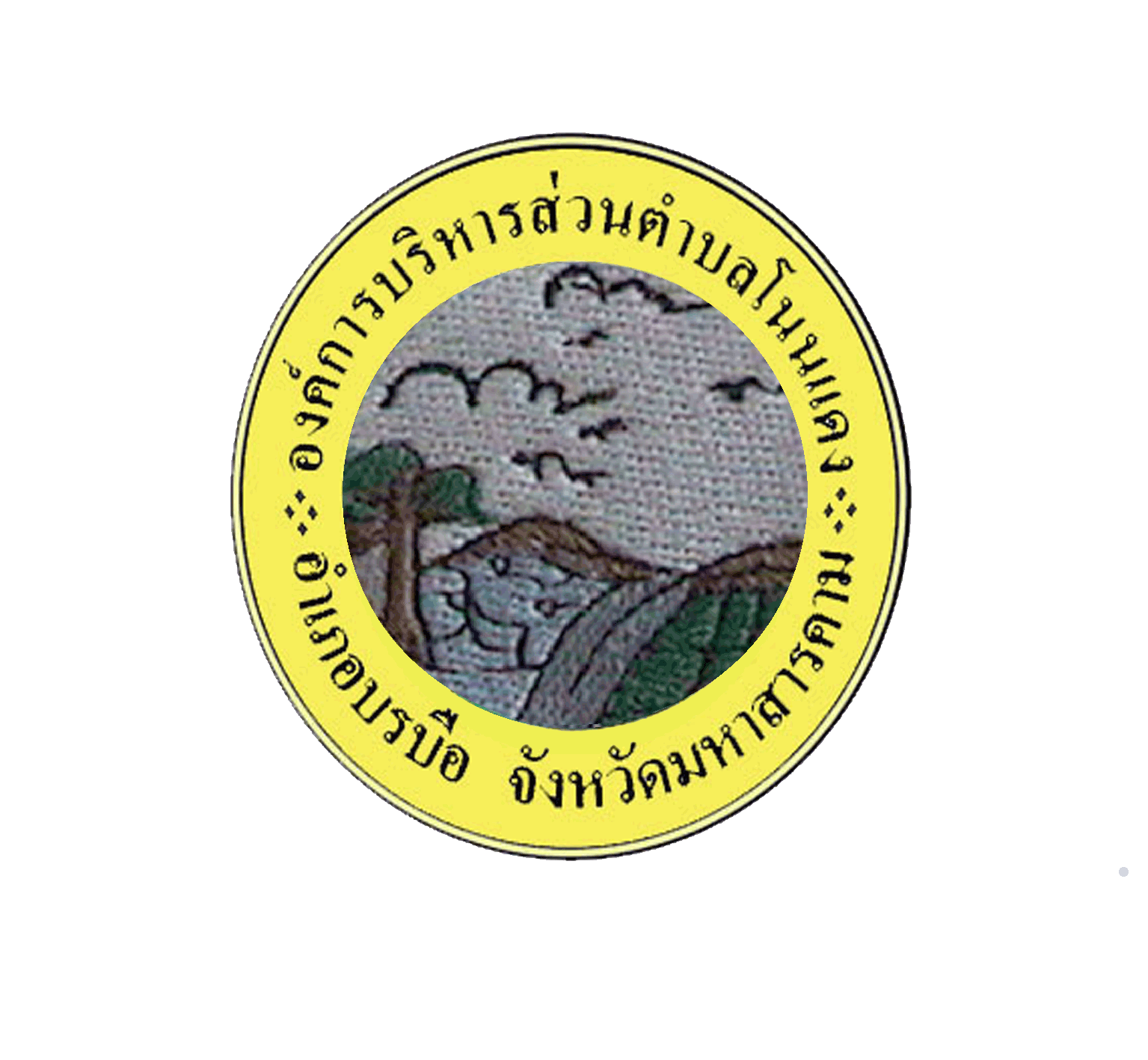   รายงานผลการดำเนินการเพื่อส่งเสริมคุณธรรมและความโปร่งใสภายในหน่วยงานประจำปีงบประมาณ  พ.ศ.2566(ตุลาคม  2565 - กันยายน  2566)องค์การบริหารส่วนตำบลโนนแดงอำเภอบรบือ  จังหวัดมหาสารคามการดำเนินการเพื่อส่งเสริมคุณธรรมและความโปร่งใสในหน่วยงาน ประจำปีงบประมาณ 2566 
องค์การบริหารส่วนตำบลโนนแดง อำเภอบรบือ จังหวัดมหาสารคามมาตรการ/โครงการ/กิจกรรมที่ 1 :  กิจกรรม จัดทำคู่มือหรือมาตรฐานการปฏิบัติงาน	มาตรการ/โครงการ/กิจกรรมที่ 1 :  กิจกรรม จัดทำคู่มือหรือมาตรฐานการปฏิบัติงาน	ผลการดำเนินการตามมาตรการหรือกิจกรรมผลการดำเนินการตามมาตรการหรือกิจกรรมผู้เข้าร่วมโครงการมีจำนวน ทั้งหมด   75  คน คิดเป็นร้อยละ 100  ของกลุ่มเป้าหมาย
2. กลุ่มเป้าหมายที่เข้าร่วมโครงการประกอบด้วย คณะผู้บริหาร พนักงานส่วนตำบล และพนักงานจ้าง  
3. ผลการดำเนินการตามตัวชี้วัดและวัตถุประสงค์อบต.โนนแดงมีคู่มือหรือมาตรฐานการปฏิบัติงานในทุกภารกิจงาน   บุคลากรในหน่วยงานปฏิบัติงานในการบริการประชาชนที่เป็นมาตรฐานเดียวกันผู้ปฏิบัติงานเข้าใจขั้นตอนการปฏิบัติงานสามารถลดข้อผิดพลาดจากการทำงานที่ไม่เป็นระบบ						ผู้เข้าร่วมโครงการมีจำนวน ทั้งหมด   75  คน คิดเป็นร้อยละ 100  ของกลุ่มเป้าหมาย
2. กลุ่มเป้าหมายที่เข้าร่วมโครงการประกอบด้วย คณะผู้บริหาร พนักงานส่วนตำบล และพนักงานจ้าง  
3. ผลการดำเนินการตามตัวชี้วัดและวัตถุประสงค์อบต.โนนแดงมีคู่มือหรือมาตรฐานการปฏิบัติงานในทุกภารกิจงาน   บุคลากรในหน่วยงานปฏิบัติงานในการบริการประชาชนที่เป็นมาตรฐานเดียวกันผู้ปฏิบัติงานเข้าใจขั้นตอนการปฏิบัติงานสามารถลดข้อผิดพลาดจากการทำงานที่ไม่เป็นระบบ						 ผลลัพธ์หรือความสำเร็จของการดำเนินการ ผลลัพธ์หรือความสำเร็จของการดำเนินการคณะผู้บริหาร พนักงานส่วนตำบลและพนักงานจ้าง สามารถปฏิบัติงานตามข้อกำหนด ระเบียบ กฎหมายที่เกี่ยวข้อง อย่างมีประสิทธิภาพ สอดคล้องกับนโยบายและวัตถุประสงค์ขององค์กรได้  มีการปฏิบัติงานที่เป็นมาตรฐานเดียวกัน มีความเป็นมืออาชีพในการปฏิบัติงานมากขึ้นคณะผู้บริหาร พนักงานส่วนตำบลและพนักงานจ้าง สามารถปฏิบัติงานตามข้อกำหนด ระเบียบ กฎหมายที่เกี่ยวข้อง อย่างมีประสิทธิภาพ สอดคล้องกับนโยบายและวัตถุประสงค์ขององค์กรได้  มีการปฏิบัติงานที่เป็นมาตรฐานเดียวกัน มีความเป็นมืออาชีพในการปฏิบัติงานมากขึ้นงบประมาณที่ได้รับผลการใช้จ่ายงบประมาณ
ไม่ใช้งบประมาณไม่ใช้งบประมาณระยะเวลาเริ่มต้นโครงการ (ว/ด/ป)ระยะเวลาสิ้นสุดโครงการ (ว/ด/ป)1 ตุลาคม 256530 กันยายน 2566มาตรการ/โครงการ/กิจกรรมที่ 2 : กิจกรรม การจัดทำแผนการจัดซื้อจัดจ้าง พร้อมเผยแพร่กระบวนการจัดซื้อจัดจ้างพัสดุมาตรการ/โครงการ/กิจกรรมที่ 2 : กิจกรรม การจัดทำแผนการจัดซื้อจัดจ้าง พร้อมเผยแพร่กระบวนการจัดซื้อจัดจ้างพัสดุผลการดำเนินการตามมาตรการหรือกิจกรรมผลการดำเนินการตามมาตรการหรือกิจกรรมผู้เข้าร่วมโครงการมีจำนวน ทั้งหมด   75  คน คิดเป็นร้อยละ 100  ของกลุ่มเป้าหมาย
2. กลุ่มเป้าหมายที่เข้าร่วมโครงการประกอบด้วย คณะผู้บริหาร พนักงานส่วนตำบล และพนักงานจ้าง  
3. ผลการดำเนินการตามตัวชี้วัดและวัตถุประสงค์งานพัสดุ กองคลัง จัดทำแผนการจัดซื้อจัดจ้างและชี้แจงให้บุคลากรทราบแผนการจัดซื้อจัดจ้างประจำปี ขององค์การบริหารส่วนตำบลโนนแดงงานพัสดุ กองคลัง จัดทำแผนการจัดซื้อจัดจ้างและเปิดเผยข้อมูลการจัดซื้อ/จัดจ้าง จัดหาพัสดุรายเดือน/รายปี ให้บุคลากร ขององค์การบริหารส่วนตำบลโนนแดงอย่างสม่ำเสมองานพัสดุ กองคลัง เผยแพร่ให้บุคลากรในหน่วยงานได้รับทราบอย่างทั่วถึง ผ่านช่องทางการสื่อสารต่างๆ เช่น https://www.Nondang.go.th หรือบอร์ดประชาสัมพันธ์ของ อบต. โนนแดง	ผู้เข้าร่วมโครงการมีจำนวน ทั้งหมด   75  คน คิดเป็นร้อยละ 100  ของกลุ่มเป้าหมาย
2. กลุ่มเป้าหมายที่เข้าร่วมโครงการประกอบด้วย คณะผู้บริหาร พนักงานส่วนตำบล และพนักงานจ้าง  
3. ผลการดำเนินการตามตัวชี้วัดและวัตถุประสงค์งานพัสดุ กองคลัง จัดทำแผนการจัดซื้อจัดจ้างและชี้แจงให้บุคลากรทราบแผนการจัดซื้อจัดจ้างประจำปี ขององค์การบริหารส่วนตำบลโนนแดงงานพัสดุ กองคลัง จัดทำแผนการจัดซื้อจัดจ้างและเปิดเผยข้อมูลการจัดซื้อ/จัดจ้าง จัดหาพัสดุรายเดือน/รายปี ให้บุคลากร ขององค์การบริหารส่วนตำบลโนนแดงอย่างสม่ำเสมองานพัสดุ กองคลัง เผยแพร่ให้บุคลากรในหน่วยงานได้รับทราบอย่างทั่วถึง ผ่านช่องทางการสื่อสารต่างๆ เช่น https://www.Nondang.go.th หรือบอร์ดประชาสัมพันธ์ของ อบต. โนนแดง	ผลลัพธ์หรือความสำเร็จของการดำเนินการผลลัพธ์หรือความสำเร็จของการดำเนินการคณะผู้บริหาร พนักงานส่วนตำบล และพนักงานจ้าง รับทราบแผนการจัดซื้อจัดจ้างประจำปี และรายงานการจัดซื้อจัดจ้างและเปิดเผยข้อมูลการจัดซื้อจัดจ้าง/จัดหาพัสดุรายเดือน/รายปีคณะผู้บริหาร พนักงานส่วนตำบล และพนักงานจ้าง รับทราบแผนการจัดซื้อจัดจ้างประจำปี และรายงานการจัดซื้อจัดจ้างและเปิดเผยข้อมูลการจัดซื้อจัดจ้าง/จัดหาพัสดุรายเดือน/รายปีงบประมาณที่ได้รับผลการใช้จ่ายงบประมาณ
ไม่ใช้งบประมาณไม่ใช้งบประมาณระยะเวลาเริ่มต้นโครงการ (ว/ด/ป)ระยะเวลาสิ้นสุดโครงการ (ว/ด/ป)1 ตุลาคม 256530 กันยายน 2566มาตรการ/โครงการ/กิจกรรมที่ 3 : กิจกรรม เผยแพร่และประชาสัมพันธ์ช่องทางให้ผู้มาติดต่อร้องเรียนการทุจริตของเจ้าหน้าที่ในหน่วยงาน	มาตรการ/โครงการ/กิจกรรมที่ 3 : กิจกรรม เผยแพร่และประชาสัมพันธ์ช่องทางให้ผู้มาติดต่อร้องเรียนการทุจริตของเจ้าหน้าที่ในหน่วยงาน	ผลการดำเนินการตามมาตรการหรือกิจกรรมผลการดำเนินการตามมาตรการหรือกิจกรรมผู้เข้าร่วมโครงการมีจำนวน ทั้งหมด   100  คน คิดเป็นร้อยละ 100  ของกลุ่มเป้าหมาย
2. กลุ่มเป้าหมายที่เข้าร่วมโครงการประกอบด้วย คณะผู้บริหาร พนักงานส่วนตำบล พนักงานจ้าง  และประชาชน
3. ผลการดำเนินการตามตัวชี้วัดและวัตถุประสงค์ดำเนินการประชาสัมพันธ์ช่องทาง ให้ผู้มาติดต่อร้องเรียนการทุจริตของเจ้าหน้าที่ในหน่วยงาน ผ่านช่องทาง https://www.Nondang.go.thมีมาตรการ/คู่มือการปฏิบัติงานเรื่องร้องเรียนทุจริตและประพฤติมิชอบของเจ้าหน้าที่						ผู้เข้าร่วมโครงการมีจำนวน ทั้งหมด   100  คน คิดเป็นร้อยละ 100  ของกลุ่มเป้าหมาย
2. กลุ่มเป้าหมายที่เข้าร่วมโครงการประกอบด้วย คณะผู้บริหาร พนักงานส่วนตำบล พนักงานจ้าง  และประชาชน
3. ผลการดำเนินการตามตัวชี้วัดและวัตถุประสงค์ดำเนินการประชาสัมพันธ์ช่องทาง ให้ผู้มาติดต่อร้องเรียนการทุจริตของเจ้าหน้าที่ในหน่วยงาน ผ่านช่องทาง https://www.Nondang.go.thมีมาตรการ/คู่มือการปฏิบัติงานเรื่องร้องเรียนทุจริตและประพฤติมิชอบของเจ้าหน้าที่						 ผลลัพธ์หรือความสำเร็จของการดำเนินการ ผลลัพธ์หรือความสำเร็จของการดำเนินการประชาชนและสาธารณชน มีช่องทางให้ผู้มารับบริการ สามรถติดต่อร้องเรียนการทุจริตของเจ้าหน้าที่ในหน่วยงานประชาชนและสาธารณชน มีมาตรการคุ้มครองและปกปิดข้อมูลผู้แจ้งเบาะแสประชาชนและสาธารณชน มีช่องทางให้ผู้มารับบริการ สามรถติดต่อร้องเรียนการทุจริตของเจ้าหน้าที่ในหน่วยงานประชาชนและสาธารณชน มีมาตรการคุ้มครองและปกปิดข้อมูลผู้แจ้งเบาะแสงบประมาณที่ได้รับผลการใช้จ่ายงบประมาณ
ไม่ใช้งบประมาณไม่ใช้งบประมาณระยะเวลาเริ่มต้นโครงการ (ว/ด/ป)ระยะเวลาสิ้นสุดโครงการ (ว/ด/ป)1 ตุลาคม 256530 กันยายน 2566มาตรการ/โครงการ/กิจกรรมที่ 4 : กิจกรรมเผยแพร่คู่มือการบริหารจัดการผลประโยชน์ทับซ้อน เพื่อป้องกันการทุจริตในการปฏิบัติราชการสำหรับ  ผู้บริหาร  พนักงานส่วนตำบล  พนักงานจ้าง ประจำปีงบประมาณ พ.ศ. 2566มาตรการ/โครงการ/กิจกรรมที่ 4 : กิจกรรมเผยแพร่คู่มือการบริหารจัดการผลประโยชน์ทับซ้อน เพื่อป้องกันการทุจริตในการปฏิบัติราชการสำหรับ  ผู้บริหาร  พนักงานส่วนตำบล  พนักงานจ้าง ประจำปีงบประมาณ พ.ศ. 2566ผลการดำเนินการตามมาตรการหรือกิจกรรมผลการดำเนินการตามมาตรการหรือกิจกรรมผู้เข้าร่วมโครงการมีจำนวน ทั้งหมด   75  คน คิดเป็นร้อยละ 100  ของกลุ่มเป้าหมาย
2. กลุ่มเป้าหมายที่เข้าร่วมโครงการประกอบด้วย คณะผู้บริหาร พนักงานส่วนตำบล และพนักงานจ้าง  
3. ผลการดำเนินการตามตัวชี้วัดและวัตถุประสงค์- อบต.โนนแดงมีมาตรการป้องกันผลประโยชน์ทับซ้อน โดยจัดทำคู่มือการบริหารจัดการผลประโยชน์ทับซ้อน เพื่อป้องกันการทุจริตใน การปฏิบัติราชการสำหรับ เพื่อให้คณะผู้บริหาร พนักงานส่วนตำบล และพนักงานจ้าง อบต.โนนแดง ได้รับทราบแนวทางการปฏิบัติงานตามคู่มือการบริหารจัดการผลประโยชน์ทับซ้อนดังกล่าวไปปรับใช้ในการปฏิบัติงาน เพื่อเป็นเครื่องมือกำกับความประพฤติของข้าราชการให้มีความโปร่งใส มีมาตรฐานในการปฏิบัติงานที่ชัดเจนและเป็นสากล ผู้เข้าร่วมโครงการมีจำนวน ทั้งหมด   75  คน คิดเป็นร้อยละ 100  ของกลุ่มเป้าหมาย
2. กลุ่มเป้าหมายที่เข้าร่วมโครงการประกอบด้วย คณะผู้บริหาร พนักงานส่วนตำบล และพนักงานจ้าง  
3. ผลการดำเนินการตามตัวชี้วัดและวัตถุประสงค์- อบต.โนนแดงมีมาตรการป้องกันผลประโยชน์ทับซ้อน โดยจัดทำคู่มือการบริหารจัดการผลประโยชน์ทับซ้อน เพื่อป้องกันการทุจริตใน การปฏิบัติราชการสำหรับ เพื่อให้คณะผู้บริหาร พนักงานส่วนตำบล และพนักงานจ้าง อบต.โนนแดง ได้รับทราบแนวทางการปฏิบัติงานตามคู่มือการบริหารจัดการผลประโยชน์ทับซ้อนดังกล่าวไปปรับใช้ในการปฏิบัติงาน เพื่อเป็นเครื่องมือกำกับความประพฤติของข้าราชการให้มีความโปร่งใส มีมาตรฐานในการปฏิบัติงานที่ชัดเจนและเป็นสากล ผลลัพธ์หรือความสำเร็จของการดำเนินการผลลัพธ์หรือความสำเร็จของการดำเนินการผู้บริหาร พนักงานส่วนตำบล พนักงานจ้าง มีจิตสำนึก ค่านิยม และวัฒนธรรมเรื่องความซื่อสัตย์ สุจริต มุ่งมั่นทำงานอย่างมีประสิทธิภาพ มีคุณธรรมอันมั่งคง ส่งผลให้หน่วยงานปลอดจากการทุจริตคอร์รัปชัน มุ่งสู่การเป็นข้าราชการท้องถิ่นไทยสะอาด ผู้บริหาร พนักงานส่วนตำบล พนักงานจ้าง มีจิตสำนึก ค่านิยม และวัฒนธรรมเรื่องความซื่อสัตย์ สุจริต มุ่งมั่นทำงานอย่างมีประสิทธิภาพ มีคุณธรรมอันมั่งคง ส่งผลให้หน่วยงานปลอดจากการทุจริตคอร์รัปชัน มุ่งสู่การเป็นข้าราชการท้องถิ่นไทยสะอาด งบประมาณที่ได้รับผลการใช้จ่ายงบประมาณ
ไม่ใช้งบประมาณไม่ใช้งบประมาณระยะเวลาเริ่มต้นโครงการ (ว/ด/ป)ระยะเวลาสิ้นสุดโครงการ (ว/ด/ป)1 ตุลาคม 256530 กันยายน 2566มาตรการ/โครงการ/กิจกรรมที่ 5 :  กิจกรรมการประกาศเจตนารมณ์ นโยบายการไม่รับของขวัญ หรือของกำนัลจากการปฏิบัติหน้าที่ (No Gift Policy) ประจำปีงบประมาณ พ.ศ. 2566มาตรการ/โครงการ/กิจกรรมที่ 5 :  กิจกรรมการประกาศเจตนารมณ์ นโยบายการไม่รับของขวัญ หรือของกำนัลจากการปฏิบัติหน้าที่ (No Gift Policy) ประจำปีงบประมาณ พ.ศ. 2566ผลการดำเนินการตามมาตรการหรือกิจกรรมผลการดำเนินการตามมาตรการหรือกิจกรรมผู้เข้าร่วมโครงการมีจำนวน ทั้งหมด   75  คน คิดเป็นร้อยละ 100  ของกลุ่มเป้าหมาย
2. กลุ่มเป้าหมายที่เข้าร่วมโครงการประกอบด้วย คณะผู้บริหาร พนักงานส่วนตำบล และพนักงานจ้าง  
3. ผลการดำเนินการตามตัวชี้วัดและวัตถุประสงค์นายก อบต.โนนแดง ได้ประกาศเจตนารมณ์ร่วมกับคณะผู้บริหาร  พนักงานส่วนตำบล และพนักงานจ้าง ว่าจะไม่รับของขวัญของกำนัลทุกชนิด ในขณะ/ก่อน/หลัง ปฏิบัติหน้าที่ โดยพึงยึดถือปฏิบัติโดยเคร่งครัดต่อไป 2. บุคลากรมีทัศนคติ มีค่านิยม ในการปฏิบัติงานอย่างซื่อสัตย์สุจริต ผู้เข้าร่วมโครงการมีจำนวน ทั้งหมด   75  คน คิดเป็นร้อยละ 100  ของกลุ่มเป้าหมาย
2. กลุ่มเป้าหมายที่เข้าร่วมโครงการประกอบด้วย คณะผู้บริหาร พนักงานส่วนตำบล และพนักงานจ้าง  
3. ผลการดำเนินการตามตัวชี้วัดและวัตถุประสงค์นายก อบต.โนนแดง ได้ประกาศเจตนารมณ์ร่วมกับคณะผู้บริหาร  พนักงานส่วนตำบล และพนักงานจ้าง ว่าจะไม่รับของขวัญของกำนัลทุกชนิด ในขณะ/ก่อน/หลัง ปฏิบัติหน้าที่ โดยพึงยึดถือปฏิบัติโดยเคร่งครัดต่อไป 2. บุคลากรมีทัศนคติ มีค่านิยม ในการปฏิบัติงานอย่างซื่อสัตย์สุจริต  ผลลัพธ์หรือความสำเร็จของการดำเนินการ ผลลัพธ์หรือความสำเร็จของการดำเนินการบุคลากรในหน่วยงาน งดรับของขวัญของกำนัลทุกชนิด ในขณะ/ก่อน/หลัง ปฏิบัติหน้าที่ และปฏิบัติหน้าที่ราชการอย่างถูกต้อง ซื่อสัตย์ โปร่งใส เป็นธรรม บุคลากรในหน่วยงาน งดรับของขวัญของกำนัลทุกชนิด ในขณะ/ก่อน/หลัง ปฏิบัติหน้าที่ และปฏิบัติหน้าที่ราชการอย่างถูกต้อง ซื่อสัตย์ โปร่งใส เป็นธรรม งบประมาณที่ได้รับผลการใช้จ่ายงบประมาณ
ไม่ใช้งบประมาณไม่ใช้งบประมาณระยะเวลาเริ่มต้นโครงการ (ว/ด/ป)ระยะเวลาสิ้นสุดโครงการ (ว/ด/ป)1 ตุลาคม 256530 กันยายน 2566